                                Liceo José Victorino Lastarria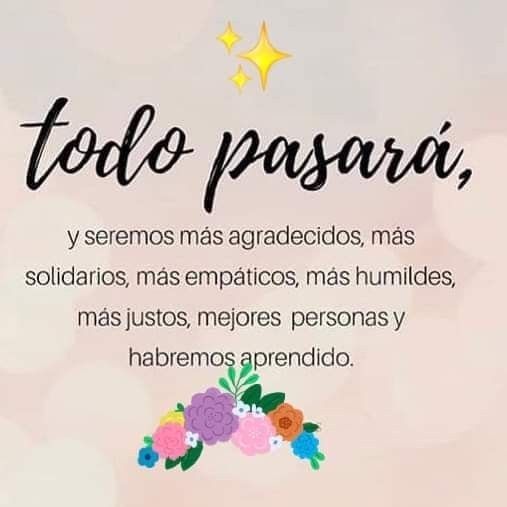                                                  Rancagua                           “Formando Técnicos para el mañana”	                                Unidad Técnico-Pedagógica	ELABORACIÓN DE MASAS Y PASTAS.PROFESORES: JOSE LUIS MUÑOZ.¡A LA DISTANCIA LES ENVÍO UN CALUROSO SALUDOS A TODOS MIS QUERIDOS ALUMNOS DEL 4°B PASTELERÍA Y, LES QUIERO DESEAR QUE TENGAN LINDAS FIESTAS PATRIAS A JUNTO A SUS FAMILIAS!Instrucciones:Lea atentamente esta guía para que pueda comprender bien la actividad que se propone a continuación. Responder las preguntas relacionadas con el contenido de las masas quebradizas.MASAS QUEBARDIZAS Las masas quebradas, también llamadas masas secas o friables, son masas que después de horneadas, se quiebran con facilidad, se deshacen, debido al poco gluten desarrollado y una considerable cantidad de materia grasa en su amalgama de ingredientes. Generalmente se utilizan como base o soporte de relleno en tartas, tartaletas, pero también se usan en masas secas, alfajores o galletas. El secreto es trabajarlas muy poco, para no darles calor.Tipos de moldes recomendablesPara este tipo de masas, es conveniente un molde rizado, si es con base desmoldadle mejor, o un aro de pastelería. Si usamos moldes tamaño mini, con un cortapastas o vaso un poco más grande que nuestro molde, cortamos la masa ya estirada y la ponemos encima de nuestro molde, adaptándola bien a las paredes.Adecuada cocción y armado.Se hornean a temperaturas que van de los 160° y 180° C. Para las tartas que requieren relleno, o sea, que le van a aportar un alto grado de humedad, primero se hornea la masa sola 10 min a 180° C, y sobre ésta se suele colocar papel de aluminio con un peso, que puede ser porotos o piedritas limpias. Así, los bordes quedan rectos y parejos. Por ello es importantísimo que la masa esté fría y poco trabajada, sino tienden a bajarse los bordes. Una idea es armarla en el molde y dejarla reposar unos minutos en heladera antes de colocarla en el horno.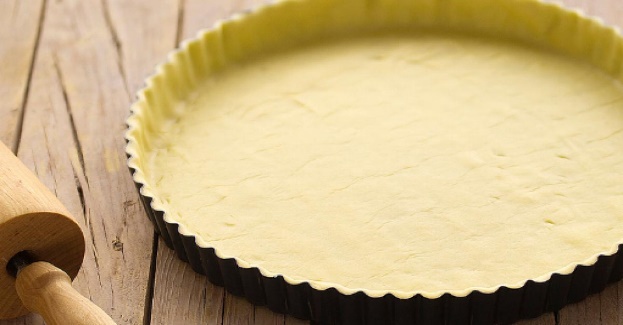 1_ ¿Qué características importantes en la elaboración de la masa nos permiten que esta que crujiente y quebradiza? Respuesta: ___________________________________________2_según las características de la masa y la imagen que podemos apreciar ¿para qué tipo de preparación podemos utilizar esta masa?Respuesta: ____________________________________________TICKET DE SALIDA PARA ALUMNOS QUE SOLO RETIRAN GUÍAS IMPRESASResponde las siguientes preguntas:1_ ¿Qué diferencia tienen las masas quebradizas en relación a las masas de pan fermentadas?Respuesta: ____________________________________________2_ ¿Para qué debemos pincharla y disponer peso dentro de la masa armada al momento de llevarla a cocción?Respuesta: ___________________________________________FELICIDADES POR EL LOGRO, SALUDOS CORDIALES!!!ENVIAR guía con respuestas solucionadas a:  munozquinterosj@gmail.com	OBJETIVO DEL APREDIZAJE N° 1: Elaborar masas y pastas para la obtención de productos de pastelería-repostería básicos, de acuerdo a lo establecido en la formulación de recetasOBJETIVO DEL APREDIZAJE N° 1: Elaborar masas y pastas para la obtención de productos de pastelería-repostería básicos, de acuerdo a lo establecido en la formulación de recetasOBJETIVO: Comprender las características de las masas quebradizas y responder preguntas relacionadas con dichas masas. OBJETIVO: Comprender las características de las masas quebradizas y responder preguntas relacionadas con dichas masas. FECHA: semana del 7 al 11  DE SEPTIEMBRRE.CURSO:  4°B